4-H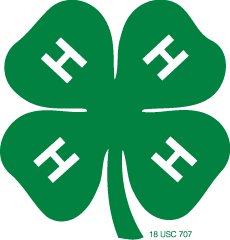 Head, Heart, Hands, HealthWelcome to the Refugio County 4-H program.  4-H is the youth development program of the Texas A&M AgriLife Extension.  Our purpose is that boys and girls receive the opportunity to learn, develop life skills and form attitudes that will enable them to become self-directing, productive and contributing members of society.The 4-H program has opportunities to offer both the rural and urban youth.  4-H education, recreation, recognition, tours, trips, club and community activities help equalize opportunities and personal development of all young people.4-H is a family affair.  A boy or girl selects various 4-H projects with the help of their parents, and then parents advise, counsel, and assist their child in taking care of, constructing, or being involved in the project.We look forward to your participation in the Refugio County 4-H Program.Refugio County Extension Office414B N. Alamo StRefugio, TX 78377Telephone: 361-526-2825 FAX: 361-526-4340e-mail address: refugio@tamu.eduweb page: http://refugio.agrilife.org    https://texas.4honline.comOffice Hours: Monday – Friday8AM-5PM Extension Staff:	Candace Moeller, CEA-AG/NRJonelle Whitlow, Office ManagerWhat is 4-H?4-H is a youth development program to develop youth through the involvement of parents, other adults and volunteers who organize and conduct learning experiences for youth in a community setting. In 4-H, your child can grow in knowledge, skills, citizenship and leadership and will experience:1.  Working with adult volunteer leaders to make new friends through 4-H meetings and activities2.  Feeling a sense of accomplishment and developing self-confidence through             “learning by doing”3.  Developing leadership and the ability to speak before a group4.  Exploring projects that may lead to future careers and leisure-time skills recognizing growth and achievement in areas of interest 5.  And, most importantly, having fun while being involved in 4-H.Who is involved in 4-H?4-H Members:	Boys and girls that are nine years of age (or eight and in the third grade) to nineteen years of age.Parents:	Parents provide help and inspiration, financial support, and help keep their sons and daughters active.Volunteer 4-H Leaders:	Both adult and junior leaders help 4-H members with 4-H projects and activities and advise members in running the affairs of a 4-H club.Texas AgriLife Extension:	Your County Extension Staff are professionals who extend the knowledge and research findings of Texas A&M University to your local 4-H club in conducting 4-H projects and activities.Friends of 4-H:	Many adults, businesses, and organizations in your community offer support with donations, personal service, and encouragement.  There are indeed “Friends of 4-H.”Clubs					Meeting 
Date, Time & PlaceClub ManagersBlanconia 4-H	2nd Tuesday @ 7PMBlanconia Baptist ChurchMelodie Friedrichs & Katherine HarkinsBonnie View 4-H                            2nd Sunday @ 5PMBonnie View Community CenterMelody Payne	Brushpoppers 4-H                         3rd Sunday @ 2PMRefugio Presbyterian Church		Jennifer Lara & Denise RosasLivestock Judging 4-H Club3rd Sunday @ 5PM Refugio Elementary School Amy NeelMission 4-H                                   1st Wednesday @ 7:30PM Refugio City Hall Derek LewisRoughriders 4-H1st Sunday @ 3PMAustwell-Tivoli Elementary CafeteriaAngie Ruddock & Adrianne DeNava